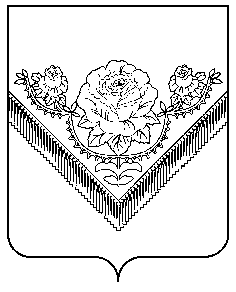 СОВЕТ ДЕПУТАТОВГОРОДСКОГО ОКРУГА ПАВЛОВСКИЙ ПОСАД  МОСКОВСКОЙ ОБЛАСТИРЕШЕНИЕг. Павловский ПосадО внесении изменений в решение Совета депутатов городского округа Павловский Посад Московской области от 21.12.2021 № 587/84 «О бюджете городского округа Павловский Посад Московской области на 2022 год и на плановый период 2023 и 2024 годов» (с учетом изменения, внесенного решением Совета депутатов городского округа Павловский Посад Московской области от 27.01.2022 №596/87).Руководствуясь Бюджетным кодексом Российской Федерации, Федеральным законом от 06.10.2003 № 131-ФЗ «Об общих принципах организации местного самоуправления в Российской Федерации»,  Законом Московской области от 10.12.2021 №252/2021-ОЗ «О бюджете Московской области на 2022 год и на плановый период 2023 и 2024 годов», Положением о бюджетном процессе в городском округе  Павловский Посад Московской области, утвержденным решением Совета депутатов городского округа Павловский Посад Московской области от 04.05.2018 №223/23 (в редакции решения от 27.08.2020 № 427/56), и в связи с необходимостью проведения дополнительных расходов, Совет депутатов городского округа Павловский Посад Московской областиР Е Ш И Л:1. Внести в решение Совета депутатов городского округа Павловский Посад Московской области от 21.12.2021 № 587/84 «О бюджете городского округа Павловский Посад Московской области на 2022 год и на плановый период 2023 и 2024 годов» следующие изменения:1.1. Пункт 1 изложить в следующей редакции:1.Утвердить основные характеристики бюджета городского округа Павловский Посад Московской области на 2022 год:общий объем доходов бюджета городского округа Павловский Посад Московской области в сумме 3 995 819 тыс. рублей, в том числе объем межбюджетных трансфертов, получаемых из других бюджетов бюджетной системы Российской Федерации в сумме 1 731 789 тыс. рублей;общий объем расходов бюджета городского округа Павловский Посад Московской области в сумме 4 118 037 тыс. рублей;дефицит бюджета городского округа Павловский Посад Московской области в сумме 122 218 тыс. рублей.1.2. Пункт 2 изложить в следующей редакции:          2.Утвердить основные характеристики бюджета городского округа Павловский Посад Московской области на плановый период 2023 и 2024 годов:общий объем доходов бюджета городского округа Павловский Посад Московской области на 2023 год в сумме 3 888 053 тыс. рублей, в том числе объем межбюджетных трансфертов, получаемых из других бюджетов бюджетной системы Российской Федерации в сумме 1 489 156 тыс. рублей и на 2024 год в сумме 4 161 917 тыс. руб. в том числе объем межбюджетных трансфертов, получаемых из других бюджетов бюджетной системы Российской Федерации в сумме 1 679 788 тыс. рублей.общий объем расходов бюджета городского округа Павловский Посад Московской области на 2023 год в сумме  3 890 281 тыс. рублей, в том числе условно утвержденные расходы в сумме 60 072 тыс. рублей, и на 2024 год в сумме 4 162 436 тыс. рублей, в том числе условно утвержденные расходы в сумме  124 189 тыс. рублей;дефицит бюджета городского округа Павловский Посад Московской области на 2023 год в сумме 2 228 тыс. рублей и на 2024 год в сумме 519 тыс. рублей.1.3. Приложение № 1 «Поступления доходов в бюджет городского округа Павловский Посад Московской области  на  2022  год и на плановый период 2023 и 2024  годов», изложить в редакции согласно приложению № 1 к настоящему Решению.1.4. Приложение №3 «Ведомственная структура расходов бюджета городского округа Павловский Посад Московской области на 2022 год», изложить в редакции согласно приложению № 2 к настоящему Решению.1.5. Приложение №4 «Ведомственная структура расходов бюджета городского округа Павловский Посад Московской области на плановый период 2023 и 2024 годов», изложить в редакции согласно приложению № 3 к настоящему Решению;1.6. Приложение №5 «Распределение  бюджетных ассигнований по разделам, подразделам, целевым статьям (муниципальным программам городского округа Павловский Посад Московской области и непрограммным направлениям деятельности), группам и подгруппам  видов расходов классификации расходов бюджетов на 2022 год», изложить согласно приложению № 4 к настоящему Решению;1.7. Приложение №6 «Распределение  бюджетных ассигнований по разделам, подразделам, целевым статьям (муниципальным программам городского округа Павловский Посад Московской области и непрограммным направлениям деятельности), группам и подгруппам  видов расходов классификации расходов бюджетов на плановый период 2023 и 2024  годов», изложить согласно приложению № 5 к настоящему Решению.1.8. Приложение № 7 «Распределение бюджетных ассигнований по целевым статьям (муниципальным программам городского округа Павловский Посад Московской области и непрограммным направлениям деятельности), группам и подгруппам видов расходов классификации расходов бюджетов на 2022 год», изложить согласно приложению № 6  к настоящему Решению.1.9. Приложение №8 «Распределение бюджетных ассигнований по целевым статьям (муниципальным программам городского округа Павловский Посад Московской области и непрограммным направлениям деятельности), группам и подгруппам видов расходов классификации расходов бюджетов на плановый период 2023 и 2024 годов», изложить согласно приложению № 7 к настоящему Решению.1.10. Приложение №11 Источники внутреннего финансирования дефицита бюджета городского округа Павловский Посад Московской области на 2022 год», изложить согласно приложению № 8  к настоящему Решению.1.11. Приложение №12 «Источники внутреннего финансирования дефицита бюджета городского округа Павловский Посад Московской области на плановый период 2022 и 2023  годов»», изложить согласно приложению № 9 к настоящему Решению.1.12. Пункт 22 изложить в следующей редакции:22. Установить верхний предел муниципального долга городского округа Павловский Посад Московской области по состоянию на 1 января 2023 года  в   размере 44 000  тыс. рублей, в том числе:по муниципальным гарантиям, гарантированным  Администрацией городского округа Павловский Посад Московской области от имени  городского округа Павловский Посад Московской области  -   0   тыс. рублей.Установить предельный  объем муниципального долга городского округа Павловский Посад Московской области  на 2022 год  в размере 917 112 тыс. рублей.Установить верхний предел муниципального  долга городского округа Павловский Посад  Московской области  по состоянию на 1 января  2024 года  в   размере  33 000 тыс. рублей, в том числе:по муниципальным гарантиям, гарантированным  Администрацией городского округа Павловский Посад Московской области от имени  городского округа Павловский Посад Московской области  -  0   тыс. рублей.Установить предельный объем муниципального долга городского округа Павловский Посад Московской области  на 2023 год   в размере 1 268 295 тыс. рублей.Установить верхний предел муниципального долга городского округа Павловский Посад Московской области  по состоянию на 1 января  2025 года  в   размере  16 500  тыс. рублей, в том числе:по муниципальным гарантиям, гарантированным Администрацией городского округа Павловский Посад Московской области от имени городского округа Павловский Посад Московской области  -  0   тыс. рублей.Установить предельный  объем муниципального долга городского округа Павловский Посад Московской области  на 2024 год   в размере 1 357 377 тыс. рублей.1.13. Пункт 32 изложить в следующей редакции:32. Утвердить объем бюджетных ассигнований муниципального Дорожного фонда городского округа Павловский Посад Московской области:на 2022 год в размере 320 546 тыс. рублей,на 2023 год в размере 316 733 тыс. рублей,на 2024 год в размере 293 323 тыс. рублей.1.14. Пункт 33 изложить в следующей редакции:33. Установить на  2022  год размер резервного фонда Администрации городского округа Павловский Посад Московской области  в сумме  1 тыс. рублей, на  2023 год – 500 тыс. руб., на 2024 год – 500 тыс. рублей.Установить, что из резервного фонда может оказываться финансовая помощь (безвозвратные, безвозмездные перечисления) согласно Положению о резервном фонде, утвержденному Постановлением Главы городского округа Павловский Посад Московской области.Установить на  2022  год размер резервного фонда Администрации городского округа Павловский Посад Московской области на предупреждение и ликвидацию чрезвычайных ситуаций и последствий стихийных бедствий  в сумме  97 тыс. рублей, на  2023 год – 500 тыс. руб., на 2024 год – 500 тыс. рублей.Установить, что из резервного фонда может оказываться финансовая помощь (безвозвратные, безвозмездные перечисления) согласно Положению о резервном фонде на предупреждение и ликвидацию чрезвычайных ситуаций и последствий стихийных бедствий, утвержденному Постановлением Главы городского округа Павловский Посад Московской области.1.15. Пункт 35 изложить в следующей редакции:35. Установить, что в ходе исполнения бюджета городского округа Павловский Посад Московской области на 2022 год, и на плановый период 2023 и 2024 годов Финансовое управление Администрации городского округа Павловский Посад Московской области вправе вносить изменения  в сводную бюджетную роспись  в соответствии со статьей 217 Бюджетного кодекса Российской Федерации.Установить в 2022 году особенности доведения до главных распорядителей средств бюджета городского округа Павловский Посад Московской области  лимитов бюджетных обязательств, закрепив за начальником Финансового управления Администрации городского округа Павловский Посад Московской области  право не доведения лимитов бюджетных обязательств по расходам, не носящим первоочередной и социально-значимый характер.Наделить начальника Финансового управления Администрации городского округа Павловский Посад Московской области полномочиями по отзыву доведенных до главных распорядителей средств бюджета лимитов бюджетных обязательств по неприоритетным расходам бюджета.  Перечень неприоритетных расходов бюджета городского округа Павловский Посад Московской области устанавливается постановлением Главы городского округа Павловский Посад Московской области.2.  Направить данное Решение Главе городского округа Павловский Посад Московской области для подписания и опубликования в газете «Павлово-Посадские известия» и размещения на официальном сайте Администрации городского округа Павловский Посад Московской области в сети Интернет.3.  Настоящее Решение вступает в силу со дня его официального опубликования.25.03.2022№621/92Председатель Совета депутатов городского округа Павловский Посад Московской области________________С.С. Буланов«25» марта 2022г.МП Глава городского округа Павловский ПосадМосковской области___________________ Д.О.Семенов«25» марта 2022г.МП